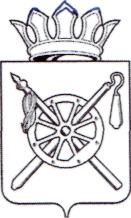 ОТДЕЛ ОБРАЗОВАНИЯ АДМИНИСТРАЦИИ ОКТЯБРЬСКОГО РАЙОНАРОСТОВСКОЙ ОБЛАСТИП Р И К А З15 июня 2012                                                  №  194                                                  р.п. КаменоломниВ соответствии с Положением о формах и порядке проведения государственной (итоговой) аттестации обучающихся, освоивших основные общеобразовательные программы среднего (полного) общего образования, утвержденным приказом Министерства образования и науки Российской Федерации от 28.11.2008 №362, Порядком проведения единого государственного экзамена, утвержденным приказом Министерства образования и науки Российской Федерации от 11.10.2011 № 2451, приказом Министерства образования и науки Российской Федерации от 31.01.2012 № 58 «Об утверждении сроков и единого расписания проведения единого государственного экзамена, его продолжительности по каждому общеобразовательному предмету, перечня дополнительных устройств и материалов, пользование которыми разрешено на едином государственном экзамене по отдельным общеобразовательным предметам в 2012 году», приказом от 14.06.12 № 543 «Об открытии пунктов проведения экзаменов в форме  ЕГЭ по  английскому,  немецкому, французскому  языкам,  обществознанию, биологии,  информатике и  ИКТ на территории Ростовской области  18 июня 2012 года», с целью обеспечения организованного участия в  едином государственном экзамене по английскому, немецкому, французскому  языкам, обществознанию, биологии,  информатике и  ИКТ,ПРИКАЗЫВАЮ:1.Орбитан А.В. – специалисту Отдела образования по работе со школами обеспечить участие выпускников 11(12) классов 18 июня 2012 года в экзамене по английскому,  немецкому, французскому  языкам, обществознанию, биологии,  информатике и  ИКТ,  в  форме и по материалам единого государственного экзамена (далее – ЕГЭ, включенных в базу данных для сдачи ЕГЭ  на пункте проведения  № 178, МБОУ СОШ №14, Новочеркасск, ул. Энгельса, 20.)  2. Руководителям образовательных учреждений: МБОУ СОШ № 41,61,72,68:2.1.Обеспечить прибытие выпускников школы на  экзамен 18.06.2012 не    позднее  9-00.      2.2. Назначить уполномоченных представителей школы, ответственных за жизнь и здоровье учащихся.                                      2.3.Обеспечить соблюдение правил техники безопасности при  подвозе учащихся к пункту проведения экзамена.2.4.Издать соответствующие приказы о направлении педагогов и выпускников для участия в проведении ЕГЭ по  английскому,  немецкому, французскому  языкам, обществознанию, биологии,  информатике и  ИКТ.3.Контроль за исполнением данного приказа возложить на заместителя начальника Отдела образования Межинскую Г.В..        Начальник   Отдела  образования                                                                                Е.В.ТабаровецПриказ подготовлен специалистом по работе со школамиОрбитан А.В.         Об участии  18  июня 2012 года в едином государственном экзамене по английскому,  немецкому, французскому  языкам, общество-знанию, биологии,  информатике и  ИКТ